דף עבודה מספר 3מסכת סוכה פרק ב משנה במבנים של סוכותהַסּוֹמֵךְ סֻכָּתוֹ בְּכַרְעֵי הַמִּטָּה – כְּשֵׁרָה.רַבִּי יְהוּדָה אוֹמֵר: אִם אֵינָהּ יְכוֹלָה לַעֲמוֹד בִּפְנֵי עַצְמָהּ - פְּסוּלָה. סֻכָּה הַמְּדֻבְלֶלֶת, וְשֶׁצִּלָּתָהּ מְרֻבָּה מֵחֲמָתָהּ - כְּשֵׁרָה.הַמְּעֻבֶּה כְּמִין בַּיִת, אַף עַל פִּי שֶּׁאֵין הַכּוֹכָבִים נִרְאִים מִתּוֹכָהּ – כְּשֵׁרָהמשימה 1:למשנה שלנו יש שלושה חלקים:רֵישא – החלק הראשון, מְצִיעָתָא – החלק האמצעי, סֵיפא - החלק הסופי, האחרון. סמנו בצהוב את המילה הראשונה של כל חלק.בשיעור הקודם למדנו לזהות מחלוקת.סמנו באדום את שמו של התנא שנזכר במשנה.באיזה חלק של המשנה יש מחלוקת? רישא / מציעתא / סיפא.מי החולקים? ___________________________.במשנה מופיעות שתי מילות דין. סמנו בירוק את מילות הדין שמופיעות במשנה.מילת הדין _____ מופיעה ___ פעמים.מילת הדין _____ מופיעה פעם אחת.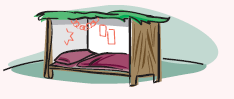 משימה 2:המשפט הראשון במשנה מורכב ממקרה ודין: הַסּוֹמֵךְ סֻכָּתוֹ בְּכַרְעֵי הַמִּטָּה – כְּשֵׁרָה.כִּתבו בלשון המשנה:המקרה: ____________________________.לדעת תנא קמא הדין הוא: _______________.משימה 3:רבי יהודה חלק על תנא קמא:רַבִּי יְהוּדָה אוֹמֵר: אִם אֵינָהּ יְכוֹלָה לַעֲמוֹד בִּפְנֵי עַצְמָהּ - פְּסוּלָה. עיינו בשני האיורים, איזו סוכה כשרה ואיזו סוכה פסולה לדעת רבי יהודה. נַמְּקו את תשובתכם!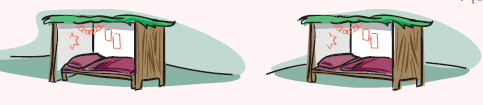 סוכה א: כשרה / פסולה כי ________________________________________.                             סוכה ב: כשרה / פסולה כי ________________________________________.משימה 4:בַּמְּצִיעָתָא (החלק האמצעי) של המשנה יש שני מקרים, שהדין שלהם שווה:סֻכָּה הַמְּדֻבְלֶלֶת, וְשֶׁצִּלָּתָהּ מְרֻבָּה מֵחֲמָתָהּ - כְּשֵׁרָה.כִּתבו בלשון המשנה:המקרה הראשון: _________________________.המקרה השני: ___________________________.הדין: ________.משימה 5:בסיפא (סוף) של המשנה יש מקרה ודין:הַמְּעֻבֶּה כְּמִין בַּיִת, אַף עַל פִּי שֶּׁאֵין הַכּוֹכָבִים נִרְאִים מִתּוֹכָהּ - כְּשֵׁרָההמקרה שבו עוסקת המשנה: ____________________.הדין: ____________________________________.במשנה נאמר: אַף עַל פִּי שֶּׁאֵין הַכּוֹכָבִים נִרְאִים מִתּוֹכָהּ – כְּשֵׁרָה.מחקו את המיותר:המילים המודגשות מלמדות אותנו שאפילו אם רואים / לא רואים את הכוכבים, הסוכה כשרה / פסולה. 